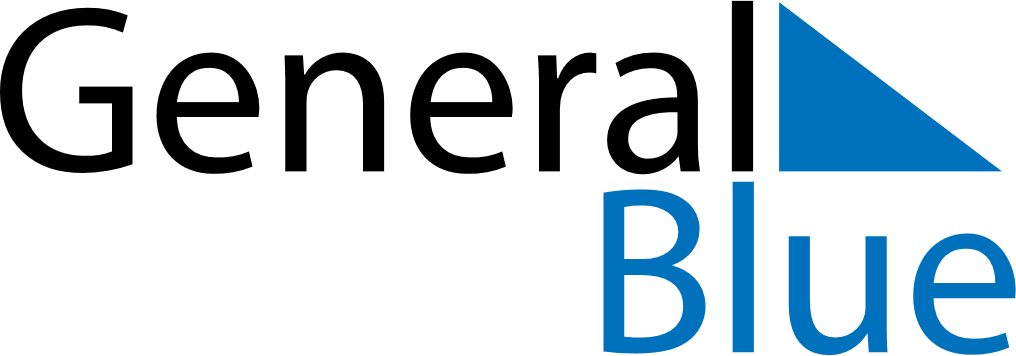 November 2028November 2028November 2028NetherlandsNetherlandsSundayMondayTuesdayWednesdayThursdayFridaySaturday1234567891011Saint Martin12131415161718192021222324252627282930